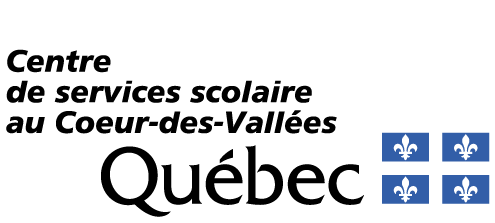 École de la Montagne | RAPPORT ANNUEL 2021-2022 68, rue des SaulesNotre-Dame-de-la-Salette (Québec)  J0X 2L0École de la Montagne | RAPPORT ANNUEL 2021-2022 68, rue des SaulesNotre-Dame-de-la-Salette (Québec)  J0X 2L0École de la Montagne | RAPPORT ANNUEL 2021-2022 68, rue des SaulesNotre-Dame-de-la-Salette (Québec)  J0X 2L0École de la Montagne | RAPPORT ANNUEL 2021-2022 68, rue des SaulesNotre-Dame-de-la-Salette (Québec)  J0X 2L0Mot de la présidenteMot de la présidenteMot de la présidenteMot de la présidenteChères élèves, personnels et parents, L’année scolaire tire déjà à sa fin, les vacances d’été sont à nos portes. Ce fut une année encore pleine de rebondissements et avec un retour presque à la normale, mais surtout grâce à vous, cette année fut couronnée de succès. Nous avons maintenant une fierté locale, nos T-Rex, qui ont pu soulever les foules à 2 reprises au courant de l’année. Bravo les T-rex. Bravo aussi au personnel enseignant et de soutien qui ont permis de mettre en place plusieurs activités telles que les danses du vendredi soir ou le comptoir de prêts de jouets sur l’heure du diner. Chaque petite activité fait une différence dans le cheminement de nos élèves. Je me joins à l’ensemble du conseil d’établissement pour vous souhaiter un bel été et un retour en force en septembre.Natacha Thibault, Présidente du conseil d’établissementChères élèves, personnels et parents, L’année scolaire tire déjà à sa fin, les vacances d’été sont à nos portes. Ce fut une année encore pleine de rebondissements et avec un retour presque à la normale, mais surtout grâce à vous, cette année fut couronnée de succès. Nous avons maintenant une fierté locale, nos T-Rex, qui ont pu soulever les foules à 2 reprises au courant de l’année. Bravo les T-rex. Bravo aussi au personnel enseignant et de soutien qui ont permis de mettre en place plusieurs activités telles que les danses du vendredi soir ou le comptoir de prêts de jouets sur l’heure du diner. Chaque petite activité fait une différence dans le cheminement de nos élèves. Je me joins à l’ensemble du conseil d’établissement pour vous souhaiter un bel été et un retour en force en septembre.Natacha Thibault, Présidente du conseil d’établissementChères élèves, personnels et parents, L’année scolaire tire déjà à sa fin, les vacances d’été sont à nos portes. Ce fut une année encore pleine de rebondissements et avec un retour presque à la normale, mais surtout grâce à vous, cette année fut couronnée de succès. Nous avons maintenant une fierté locale, nos T-Rex, qui ont pu soulever les foules à 2 reprises au courant de l’année. Bravo les T-rex. Bravo aussi au personnel enseignant et de soutien qui ont permis de mettre en place plusieurs activités telles que les danses du vendredi soir ou le comptoir de prêts de jouets sur l’heure du diner. Chaque petite activité fait une différence dans le cheminement de nos élèves. Je me joins à l’ensemble du conseil d’établissement pour vous souhaiter un bel été et un retour en force en septembre.Natacha Thibault, Présidente du conseil d’établissementChères élèves, personnels et parents, L’année scolaire tire déjà à sa fin, les vacances d’été sont à nos portes. Ce fut une année encore pleine de rebondissements et avec un retour presque à la normale, mais surtout grâce à vous, cette année fut couronnée de succès. Nous avons maintenant une fierté locale, nos T-Rex, qui ont pu soulever les foules à 2 reprises au courant de l’année. Bravo les T-rex. Bravo aussi au personnel enseignant et de soutien qui ont permis de mettre en place plusieurs activités telles que les danses du vendredi soir ou le comptoir de prêts de jouets sur l’heure du diner. Chaque petite activité fait une différence dans le cheminement de nos élèves. Je me joins à l’ensemble du conseil d’établissement pour vous souhaiter un bel été et un retour en force en septembre.Natacha Thibault, Présidente du conseil d’établissement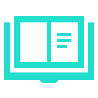 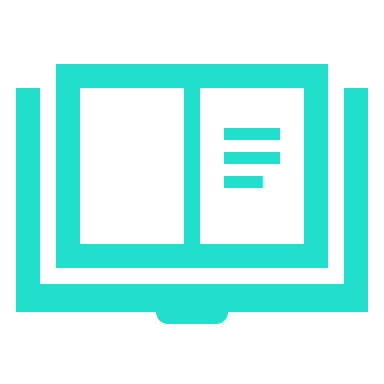 Information descriptive de l’école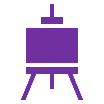 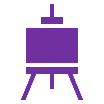 Conseil d’établissement138 élèves2 groupes de préscolaire (4 ans et 5 ans); 5 groupes multiniveaux :  un groupe de 1re-2e année, un groupe de 2e-3e année, un groupe de 3e-4e année, un groupe de 4e-5e année et un groupe de 5e-6e année;118 élèves dinent à l’école avec ceux du SDG19 élèves aux services de garde11 enseignants et 8 employés de soutien1 direction à 100 %138 élèves2 groupes de préscolaire (4 ans et 5 ans); 5 groupes multiniveaux :  un groupe de 1re-2e année, un groupe de 2e-3e année, un groupe de 3e-4e année, un groupe de 4e-5e année et un groupe de 5e-6e année;118 élèves dinent à l’école avec ceux du SDG19 élèves aux services de garde11 enseignants et 8 employés de soutien1 direction à 100 %Mme Natacha Thibault, parent et présidenteMme Mélissa Deguire, parent et vice-présidenteMme Andréane St-Jean, parent et secrétaireMme Line Quevillon, représentante de la communautéM. Danik Gauthier, représentant de la communautéMme Caroline Sans Cartier, parent Mme Kelly-Anne Lauzon, parentMme Louise Morin, enseignanteMme Josée Sigouin, enseignanteMme Annie-Claude Larocque, enseignanteMme Sabrina Quesnel, TES écoleMme Stéphanie Prescott, Technicienne SDG           Mme Natacha Thibault, parent et présidenteMme Mélissa Deguire, parent et vice-présidenteMme Andréane St-Jean, parent et secrétaireMme Line Quevillon, représentante de la communautéM. Danik Gauthier, représentant de la communautéMme Caroline Sans Cartier, parent Mme Kelly-Anne Lauzon, parentMme Louise Morin, enseignanteMme Josée Sigouin, enseignanteMme Annie-Claude Larocque, enseignanteMme Sabrina Quesnel, TES écoleMme Stéphanie Prescott, Technicienne SDG           Calendrier des rencontres du conseil d’établissementCalendrier des rencontres du conseil d’établissementCalendrier des rencontres du conseil d’établissementLe mercredi 15 septembre 2021
à 18 h 30Le jeudi 23 septembre 2021
à 18 h Le mardi 19 octobre 2021
à 18 hLe mardi 30 novembre 2021
à 18 h
Le mardi 11 janvier 2022
à 18 h
via la plateforme TEAMSLe mardi 22 février 2022
à 18 h
via la plateforme TEAMSLe mardi 22 mars 2022
à 18 h
AnnuléLe mercredi 22 juin 2022à 17h00Le mardi 26 avril 2022
à 18 h
Le mardi 31 mai 2022
à 18 h
Principaux sujets traités et décisions prisesFinancement obtenuFinancement obtenuFinancement obtenuFinancement obtenuFinancement obtenuTrois levées de fonds :Ventes de pizza = 1168,00 $ pour l’embellissement de la petite cour d’école (Le montant sera transféré au compte « projet cour d’école)Ventes de produits par catalogue= 3040,00$ et par la boulangerie de Notre-Dame-du-Laus 2301,00$ pour les activités et la petite cour d’école.Danse = 201,00$ pour les activités Nouvelles mesures du ministère dans le budget de cette année scolaire et programme « Lait-école » :Programme « Lait à l’école » où nous avons reçu des berlingots de lait d’octobre à juinMesure 15379– Rang décile 7 à 10  de 6 362 $ pour du soutien des élèves en sous-groupe;Mesure 15148- Soutien aux enseignants spécialistes de 4758,00$Mesure 30393 – Tutorat de 8377,00 $ pour offrir de l’aide aux élèves en difficultéTrois levées de fonds :Ventes de pizza = 1168,00 $ pour l’embellissement de la petite cour d’école (Le montant sera transféré au compte « projet cour d’école)Ventes de produits par catalogue= 3040,00$ et par la boulangerie de Notre-Dame-du-Laus 2301,00$ pour les activités et la petite cour d’école.Danse = 201,00$ pour les activités Nouvelles mesures du ministère dans le budget de cette année scolaire et programme « Lait-école » :Programme « Lait à l’école » où nous avons reçu des berlingots de lait d’octobre à juinMesure 15379– Rang décile 7 à 10  de 6 362 $ pour du soutien des élèves en sous-groupe;Mesure 15148- Soutien aux enseignants spécialistes de 4758,00$Mesure 30393 – Tutorat de 8377,00 $ pour offrir de l’aide aux élèves en difficultéTrois levées de fonds :Ventes de pizza = 1168,00 $ pour l’embellissement de la petite cour d’école (Le montant sera transféré au compte « projet cour d’école)Ventes de produits par catalogue= 3040,00$ et par la boulangerie de Notre-Dame-du-Laus 2301,00$ pour les activités et la petite cour d’école.Danse = 201,00$ pour les activités Nouvelles mesures du ministère dans le budget de cette année scolaire et programme « Lait-école » :Programme « Lait à l’école » où nous avons reçu des berlingots de lait d’octobre à juinMesure 15379– Rang décile 7 à 10  de 6 362 $ pour du soutien des élèves en sous-groupe;Mesure 15148- Soutien aux enseignants spécialistes de 4758,00$Mesure 30393 – Tutorat de 8377,00 $ pour offrir de l’aide aux élèves en difficultéTrois levées de fonds :Ventes de pizza = 1168,00 $ pour l’embellissement de la petite cour d’école (Le montant sera transféré au compte « projet cour d’école)Ventes de produits par catalogue= 3040,00$ et par la boulangerie de Notre-Dame-du-Laus 2301,00$ pour les activités et la petite cour d’école.Danse = 201,00$ pour les activités Nouvelles mesures du ministère dans le budget de cette année scolaire et programme « Lait-école » :Programme « Lait à l’école » où nous avons reçu des berlingots de lait d’octobre à juinMesure 15379– Rang décile 7 à 10  de 6 362 $ pour du soutien des élèves en sous-groupe;Mesure 15148- Soutien aux enseignants spécialistes de 4758,00$Mesure 30393 – Tutorat de 8377,00 $ pour offrir de l’aide aux élèves en difficultéTrois levées de fonds :Ventes de pizza = 1168,00 $ pour l’embellissement de la petite cour d’école (Le montant sera transféré au compte « projet cour d’école)Ventes de produits par catalogue= 3040,00$ et par la boulangerie de Notre-Dame-du-Laus 2301,00$ pour les activités et la petite cour d’école.Danse = 201,00$ pour les activités Nouvelles mesures du ministère dans le budget de cette année scolaire et programme « Lait-école » :Programme « Lait à l’école » où nous avons reçu des berlingots de lait d’octobre à juinMesure 15379– Rang décile 7 à 10  de 6 362 $ pour du soutien des élèves en sous-groupe;Mesure 15148- Soutien aux enseignants spécialistes de 4758,00$Mesure 30393 – Tutorat de 8377,00 $ pour offrir de l’aide aux élèves en difficultéBilan des fonds à destination spéciale (FDS)Bilan des fonds à destination spéciale (FDS)Bilan des fonds à destination spéciale (FDS)Bilan des fonds à destination spéciale (FDS)Bilan des fonds à destination spéciale (FDS)CompteSolde en début d’année scolaireDépensesRevenusSolde en fin d’année scolaire (au 22 juin)FDS – Activités3 895,00 $2569,00$5542,00$16868,00$FDS – Déjeuners4291,00 $01155,00$25447,00$FDS – Édu931,00$931,00$FDS – Mont-Salettin5000,00$5 000,00 $FDS – SCP2337,00 $19,00$2318,00$Projet cour d’école411 760,40 $1200,00$312 960,00$FDS-DONML0120,00$2000,00$1880,00$5FDS-PIZZA01168,00$1168,00$61 Revenus provenant de la vente de produits par catalogue (3040,00$), de la vente de produits de la boulangerie de Notre-Dame-du-Laus (2301,00) ainsi que des danses (201,00$). Des dépenses d’environ 5540,00$ sont à prévoir pour les activités de fin d’année.2 Dons d’un particulier (500,00$) de Child’s Charity (405,00$) et de Repas Frais Maison (250,00$);3 Dons d’un particulier et du tournoi de pêche à Bowman (1200,00). Un don de Brookfield (5000,00$) est à venir;4 Le projet Cour d’école fait partie d’une catégorie et non d’un FDS, mais présenté ici car les revenus proviennent de levées de fond;5 Les revenus proviennent d’un don du ministre Lacombe Une dépense de 1571,14$ pour l’achat et l’impression de camisoles et de chandails de basketball sera comptabilisée d’ici le 30 juin;6  La somme de 1168,00$ plus un montant estimé de 322,00$ seront transférés au Projet cour d’école.1 Revenus provenant de la vente de produits par catalogue (3040,00$), de la vente de produits de la boulangerie de Notre-Dame-du-Laus (2301,00) ainsi que des danses (201,00$). Des dépenses d’environ 5540,00$ sont à prévoir pour les activités de fin d’année.2 Dons d’un particulier (500,00$) de Child’s Charity (405,00$) et de Repas Frais Maison (250,00$);3 Dons d’un particulier et du tournoi de pêche à Bowman (1200,00). Un don de Brookfield (5000,00$) est à venir;4 Le projet Cour d’école fait partie d’une catégorie et non d’un FDS, mais présenté ici car les revenus proviennent de levées de fond;5 Les revenus proviennent d’un don du ministre Lacombe Une dépense de 1571,14$ pour l’achat et l’impression de camisoles et de chandails de basketball sera comptabilisée d’ici le 30 juin;6  La somme de 1168,00$ plus un montant estimé de 322,00$ seront transférés au Projet cour d’école.1 Revenus provenant de la vente de produits par catalogue (3040,00$), de la vente de produits de la boulangerie de Notre-Dame-du-Laus (2301,00) ainsi que des danses (201,00$). Des dépenses d’environ 5540,00$ sont à prévoir pour les activités de fin d’année.2 Dons d’un particulier (500,00$) de Child’s Charity (405,00$) et de Repas Frais Maison (250,00$);3 Dons d’un particulier et du tournoi de pêche à Bowman (1200,00). Un don de Brookfield (5000,00$) est à venir;4 Le projet Cour d’école fait partie d’une catégorie et non d’un FDS, mais présenté ici car les revenus proviennent de levées de fond;5 Les revenus proviennent d’un don du ministre Lacombe Une dépense de 1571,14$ pour l’achat et l’impression de camisoles et de chandails de basketball sera comptabilisée d’ici le 30 juin;6  La somme de 1168,00$ plus un montant estimé de 322,00$ seront transférés au Projet cour d’école.1 Revenus provenant de la vente de produits par catalogue (3040,00$), de la vente de produits de la boulangerie de Notre-Dame-du-Laus (2301,00) ainsi que des danses (201,00$). Des dépenses d’environ 5540,00$ sont à prévoir pour les activités de fin d’année.2 Dons d’un particulier (500,00$) de Child’s Charity (405,00$) et de Repas Frais Maison (250,00$);3 Dons d’un particulier et du tournoi de pêche à Bowman (1200,00). Un don de Brookfield (5000,00$) est à venir;4 Le projet Cour d’école fait partie d’une catégorie et non d’un FDS, mais présenté ici car les revenus proviennent de levées de fond;5 Les revenus proviennent d’un don du ministre Lacombe Une dépense de 1571,14$ pour l’achat et l’impression de camisoles et de chandails de basketball sera comptabilisée d’ici le 30 juin;6  La somme de 1168,00$ plus un montant estimé de 322,00$ seront transférés au Projet cour d’école.1 Revenus provenant de la vente de produits par catalogue (3040,00$), de la vente de produits de la boulangerie de Notre-Dame-du-Laus (2301,00) ainsi que des danses (201,00$). Des dépenses d’environ 5540,00$ sont à prévoir pour les activités de fin d’année.2 Dons d’un particulier (500,00$) de Child’s Charity (405,00$) et de Repas Frais Maison (250,00$);3 Dons d’un particulier et du tournoi de pêche à Bowman (1200,00). Un don de Brookfield (5000,00$) est à venir;4 Le projet Cour d’école fait partie d’une catégorie et non d’un FDS, mais présenté ici car les revenus proviennent de levées de fond;5 Les revenus proviennent d’un don du ministre Lacombe Une dépense de 1571,14$ pour l’achat et l’impression de camisoles et de chandails de basketball sera comptabilisée d’ici le 30 juin;6  La somme de 1168,00$ plus un montant estimé de 322,00$ seront transférés au Projet cour d’école.Bilan de l’utilisation du budget annuel de fonctionnement du conseil Le Conseil d’établissement reçoit du Centre de services scolaire des sommes (500 $) qu’il utilise pour son fonctionnement. Ce budget n’est pas celui de l’école. Il doit donc adopter son budget annuel de fonctionnement et rendre compte au Centre de services scolaire de la façon dont il l’administre. Le budget annuel de fonctionnement ne peut permettre de payer que des dépenses qui sont en lien avec le fonctionnement du Conseil d’établissement et à la formation de ses membres, par exemple, des frais tels le transport, les repas, la garde des enfants ou les frais d’inscription à une formation. Ce budget n’est pas discrétionnaire et ne peut pas servir à financer des activités de l’école, des bourses aux élèves ou l’achat de matériel au bénéfice des élèves.Pour cette année scolaire, une somme de 316,87 $ a été dépensée en repas, pour l’ensemble des membres du conseil d’établissement, lors du dernier conseil du mercredi 22 juin 2022, sous un format « repas-conseil ».Les principales orientations du projet éducatifLes principales orientations du projet éducatifLes principales orientations du projet éducatifLes principales orientations du projet éducatifLes principales orientations du projet éducatifLes principales orientations du projet éducatifLes principales orientations du projet éducatifLes principales orientations du projet éducatifLes principales orientations du projet éducatifLes principales orientations du projet éducatifLes principales orientations du projet éducatifDans le cadre de l’élaboration du projet éducatif de notre école, voici l’énoncé qui a guidé nos travaux :Nous travaillons en collaboration pour la réussite des élèvesDans le cadre de l’élaboration du projet éducatif de notre école, voici l’énoncé qui a guidé nos travaux :Nous travaillons en collaboration pour la réussite des élèvesDans le cadre de l’élaboration du projet éducatif de notre école, voici l’énoncé qui a guidé nos travaux :Nous travaillons en collaboration pour la réussite des élèvesDans le cadre de l’élaboration du projet éducatif de notre école, voici l’énoncé qui a guidé nos travaux :Nous travaillons en collaboration pour la réussite des élèvesDans le cadre de l’élaboration du projet éducatif de notre école, voici l’énoncé qui a guidé nos travaux :Nous travaillons en collaboration pour la réussite des élèvesDans le cadre de l’élaboration du projet éducatif de notre école, voici l’énoncé qui a guidé nos travaux :Nous travaillons en collaboration pour la réussite des élèvesDans le cadre de l’élaboration du projet éducatif de notre école, voici l’énoncé qui a guidé nos travaux :Nous travaillons en collaboration pour la réussite des élèvesDans le cadre de l’élaboration du projet éducatif de notre école, voici l’énoncé qui a guidé nos travaux :Nous travaillons en collaboration pour la réussite des élèvesDans le cadre de l’élaboration du projet éducatif de notre école, voici l’énoncé qui a guidé nos travaux :Nous travaillons en collaboration pour la réussite des élèvesDans le cadre de l’élaboration du projet éducatif de notre école, voici l’énoncé qui a guidé nos travaux :Nous travaillons en collaboration pour la réussite des élèvesDans le cadre de l’élaboration du projet éducatif de notre école, voici l’énoncé qui a guidé nos travaux :Nous travaillons en collaboration pour la réussite des élèvesObjectif 1 : Favoriser le développement des compétences en raisonnement mathématiqueObjectif 1 : Favoriser le développement des compétences en raisonnement mathématiqueObjectif 1 : Favoriser le développement des compétences en raisonnement mathématiqueObjectif 1 : Favoriser le développement des compétences en raisonnement mathématiqueObjectif 1 : Favoriser le développement des compétences en raisonnement mathématiqueObjectif 1 : Favoriser le développement des compétences en raisonnement mathématiqueObjectif 1 : Favoriser le développement des compétences en raisonnement mathématiqueObjectif 1 : Favoriser le développement des compétences en raisonnement mathématiqueObjectif 1 : Favoriser le développement des compétences en raisonnement mathématiqueObjectif 1 : Favoriser le développement des compétences en raisonnement mathématiqueObjectif 1 : Favoriser le développement des compétences en raisonnement mathématiqueObjectif 2 : Augmenter les compétences des élèves en lectureObjectif 2 : Augmenter les compétences des élèves en lectureObjectif 2 : Augmenter les compétences des élèves en lectureObjectif 2 : Augmenter les compétences des élèves en lectureObjectif 2 : Augmenter les compétences des élèves en lectureObjectif 2 : Augmenter les compétences des élèves en lectureObjectif 2 : Augmenter les compétences des élèves en lectureObjectif 2 : Augmenter les compétences des élèves en lectureObjectif 2 : Augmenter les compétences des élèves en lectureObjectif 2 : Augmenter les compétences des élèves en lectureObjectif 2 : Augmenter les compétences des élèves en lectureObjectif 3 : Augmenter les compétences des élèves en écritureObjectif 3 : Augmenter les compétences des élèves en écritureObjectif 3 : Augmenter les compétences des élèves en écritureObjectif 3 : Augmenter les compétences des élèves en écritureObjectif 3 : Augmenter les compétences des élèves en écritureObjectif 3 : Augmenter les compétences des élèves en écritureObjectif 3 : Augmenter les compétences des élèves en écritureObjectif 3 : Augmenter les compétences des élèves en écritureObjectif 3 : Augmenter les compétences des élèves en écritureObjectif 3 : Augmenter les compétences des élèves en écritureObjectif 3 : Augmenter les compétences des élèves en écritureObjectif 4 : Offrir des outils aux parents pour les aider dans leur rôle face à l’écoleObjectif 4 : Offrir des outils aux parents pour les aider dans leur rôle face à l’écoleObjectif 4 : Offrir des outils aux parents pour les aider dans leur rôle face à l’écoleObjectif 4 : Offrir des outils aux parents pour les aider dans leur rôle face à l’écoleObjectif 4 : Offrir des outils aux parents pour les aider dans leur rôle face à l’écoleObjectif 4 : Offrir des outils aux parents pour les aider dans leur rôle face à l’écoleObjectif 4 : Offrir des outils aux parents pour les aider dans leur rôle face à l’écoleObjectif 4 : Offrir des outils aux parents pour les aider dans leur rôle face à l’écoleObjectif 4 : Offrir des outils aux parents pour les aider dans leur rôle face à l’écoleObjectif 4 : Offrir des outils aux parents pour les aider dans leur rôle face à l’écoleObjectif 4 : Offrir des outils aux parents pour les aider dans leur rôle face à l’écoleObjectif 5 : Continuer d’offrir au moins 60 minutes par jour d’activités physiques Objectif 5 : Continuer d’offrir au moins 60 minutes par jour d’activités physiques Objectif 5 : Continuer d’offrir au moins 60 minutes par jour d’activités physiques Objectif 5 : Continuer d’offrir au moins 60 minutes par jour d’activités physiques Objectif 5 : Continuer d’offrir au moins 60 minutes par jour d’activités physiques Objectif 5 : Continuer d’offrir au moins 60 minutes par jour d’activités physiques Objectif 5 : Continuer d’offrir au moins 60 minutes par jour d’activités physiques Objectif 5 : Continuer d’offrir au moins 60 minutes par jour d’activités physiques Objectif 5 : Continuer d’offrir au moins 60 minutes par jour d’activités physiques Objectif 5 : Continuer d’offrir au moins 60 minutes par jour d’activités physiques Objectif 5 : Continuer d’offrir au moins 60 minutes par jour d’activités physiques 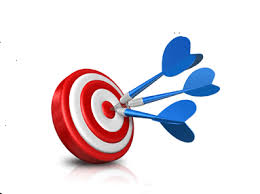 Nos valeursNos valeursNos valeursNos valeursNos valeursNos valeursNos valeursNos valeursRespectÊtre respectueux, c’est prendre soin des autres, de soi-même et de ce qui m’entoure.ToléranceÊtre tolérant, c’est accepter les changements et aussi que les autres peuvent agir et penser différemment.ToléranceÊtre tolérant, c’est accepter les changements et aussi que les autres peuvent agir et penser différemment.ToléranceÊtre tolérant, c’est accepter les changements et aussi que les autres peuvent agir et penser différemment.ToléranceÊtre tolérant, c’est accepter les changements et aussi que les autres peuvent agir et penser différemment.AutonomieÊtre autonome, c’est être capable de bien faire par soi-même.AutonomieÊtre autonome, c’est être capable de bien faire par soi-même.PersévéranceÊtre persévérant, c’est de s’engager à fournir un effort constant et de faire de son mieux même lorsque c’est difficile.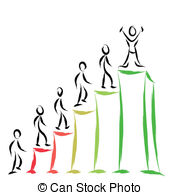 Les grandes lignes du plan de réussite de l’écoleLes grandes lignes du plan de réussite de l’écoleLes grandes lignes du plan de réussite de l’écoleLes grandes lignes du plan de réussite de l’écoleLes grandes lignes du plan de réussite de l’écoleLes grandes lignes du plan de réussite de l’écoleLes grandes lignes du plan de réussite de l’écoleLes grandes lignes du plan de réussite de l’écoleInstruire : Promouvoir le développement des compétences disciplinairesInstruire : Promouvoir le développement des compétences disciplinairesInstruire : Promouvoir le développement des compétences disciplinairesInstruire : Promouvoir le développement des compétences disciplinairesInstruire : Promouvoir le développement des compétences disciplinairesInstruire : Promouvoir le développement des compétences disciplinairesInstruire : Promouvoir le développement des compétences disciplinairesInstruire : Promouvoir le développement des compétences disciplinairesSocialiser : Favoriser l’apprentissage de vivre ensembleSocialiser : Favoriser l’apprentissage de vivre ensembleSocialiser : Favoriser l’apprentissage de vivre ensembleSocialiser : Favoriser l’apprentissage de vivre ensembleSocialiser : Favoriser l’apprentissage de vivre ensembleSocialiser : Favoriser l’apprentissage de vivre ensembleSocialiser : Favoriser l’apprentissage de vivre ensembleSocialiser : Favoriser l’apprentissage de vivre ensembleQualifier : Travailler activement à la qualification des élèvesQualifier : Travailler activement à la qualification des élèvesQualifier : Travailler activement à la qualification des élèvesQualifier : Travailler activement à la qualification des élèvesQualifier : Travailler activement à la qualification des élèvesQualifier : Travailler activement à la qualification des élèvesQualifier : Travailler activement à la qualification des élèvesQualifier : Travailler activement à la qualification des élèvesLes grandes lignes de la planification stratégiquePar différentes stratégies, le dépistage précoce s’installe de plus en plus dans le but de diminuer les écarts entre les élèves.L’accent est mis sur différentes stratégies à développer et à intégrer chez l’élève dans le but de hausser le taux de réussite en mathématique par la manipulation et en français par la grammaire en 3D par exemple. De plus, nous poursuivons l’application d’une méthode d’intervention différente pour aider les élèves au niveau de la lecture. Nous avons également misé sur l’ajout de service en orthopédagogie ainsi que le programme Turbo-Maths pour favoriser la réussite des élèves en mathématique.La persévérance est un point de mire sur lequel des énergies ont été mises dans le but d’augmenter la réussite et le dépassement de soi. Les grandes lignes de la planification stratégiquePar différentes stratégies, le dépistage précoce s’installe de plus en plus dans le but de diminuer les écarts entre les élèves.L’accent est mis sur différentes stratégies à développer et à intégrer chez l’élève dans le but de hausser le taux de réussite en mathématique par la manipulation et en français par la grammaire en 3D par exemple. De plus, nous poursuivons l’application d’une méthode d’intervention différente pour aider les élèves au niveau de la lecture. Nous avons également misé sur l’ajout de service en orthopédagogie ainsi que le programme Turbo-Maths pour favoriser la réussite des élèves en mathématique.La persévérance est un point de mire sur lequel des énergies ont été mises dans le but d’augmenter la réussite et le dépassement de soi. Les grandes lignes de la planification stratégiquePar différentes stratégies, le dépistage précoce s’installe de plus en plus dans le but de diminuer les écarts entre les élèves.L’accent est mis sur différentes stratégies à développer et à intégrer chez l’élève dans le but de hausser le taux de réussite en mathématique par la manipulation et en français par la grammaire en 3D par exemple. De plus, nous poursuivons l’application d’une méthode d’intervention différente pour aider les élèves au niveau de la lecture. Nous avons également misé sur l’ajout de service en orthopédagogie ainsi que le programme Turbo-Maths pour favoriser la réussite des élèves en mathématique.La persévérance est un point de mire sur lequel des énergies ont été mises dans le but d’augmenter la réussite et le dépassement de soi. Les grandes lignes de la planification stratégiquePar différentes stratégies, le dépistage précoce s’installe de plus en plus dans le but de diminuer les écarts entre les élèves.L’accent est mis sur différentes stratégies à développer et à intégrer chez l’élève dans le but de hausser le taux de réussite en mathématique par la manipulation et en français par la grammaire en 3D par exemple. De plus, nous poursuivons l’application d’une méthode d’intervention différente pour aider les élèves au niveau de la lecture. Nous avons également misé sur l’ajout de service en orthopédagogie ainsi que le programme Turbo-Maths pour favoriser la réussite des élèves en mathématique.La persévérance est un point de mire sur lequel des énergies ont été mises dans le but d’augmenter la réussite et le dépassement de soi. Les grandes lignes de la planification stratégiquePar différentes stratégies, le dépistage précoce s’installe de plus en plus dans le but de diminuer les écarts entre les élèves.L’accent est mis sur différentes stratégies à développer et à intégrer chez l’élève dans le but de hausser le taux de réussite en mathématique par la manipulation et en français par la grammaire en 3D par exemple. De plus, nous poursuivons l’application d’une méthode d’intervention différente pour aider les élèves au niveau de la lecture. Nous avons également misé sur l’ajout de service en orthopédagogie ainsi que le programme Turbo-Maths pour favoriser la réussite des élèves en mathématique.La persévérance est un point de mire sur lequel des énergies ont été mises dans le but d’augmenter la réussite et le dépassement de soi. Les grandes lignes de la planification stratégiquePar différentes stratégies, le dépistage précoce s’installe de plus en plus dans le but de diminuer les écarts entre les élèves.L’accent est mis sur différentes stratégies à développer et à intégrer chez l’élève dans le but de hausser le taux de réussite en mathématique par la manipulation et en français par la grammaire en 3D par exemple. De plus, nous poursuivons l’application d’une méthode d’intervention différente pour aider les élèves au niveau de la lecture. Nous avons également misé sur l’ajout de service en orthopédagogie ainsi que le programme Turbo-Maths pour favoriser la réussite des élèves en mathématique.La persévérance est un point de mire sur lequel des énergies ont été mises dans le but d’augmenter la réussite et le dépassement de soi. Les grandes lignes de la planification stratégiquePar différentes stratégies, le dépistage précoce s’installe de plus en plus dans le but de diminuer les écarts entre les élèves.L’accent est mis sur différentes stratégies à développer et à intégrer chez l’élève dans le but de hausser le taux de réussite en mathématique par la manipulation et en français par la grammaire en 3D par exemple. De plus, nous poursuivons l’application d’une méthode d’intervention différente pour aider les élèves au niveau de la lecture. Nous avons également misé sur l’ajout de service en orthopédagogie ainsi que le programme Turbo-Maths pour favoriser la réussite des élèves en mathématique.La persévérance est un point de mire sur lequel des énergies ont été mises dans le but d’augmenter la réussite et le dépassement de soi. Les grandes lignes de la planification stratégiquePar différentes stratégies, le dépistage précoce s’installe de plus en plus dans le but de diminuer les écarts entre les élèves.L’accent est mis sur différentes stratégies à développer et à intégrer chez l’élève dans le but de hausser le taux de réussite en mathématique par la manipulation et en français par la grammaire en 3D par exemple. De plus, nous poursuivons l’application d’une méthode d’intervention différente pour aider les élèves au niveau de la lecture. Nous avons également misé sur l’ajout de service en orthopédagogie ainsi que le programme Turbo-Maths pour favoriser la réussite des élèves en mathématique.La persévérance est un point de mire sur lequel des énergies ont été mises dans le but d’augmenter la réussite et le dépassement de soi. Les grandes lignes de la planification stratégiquePar différentes stratégies, le dépistage précoce s’installe de plus en plus dans le but de diminuer les écarts entre les élèves.L’accent est mis sur différentes stratégies à développer et à intégrer chez l’élève dans le but de hausser le taux de réussite en mathématique par la manipulation et en français par la grammaire en 3D par exemple. De plus, nous poursuivons l’application d’une méthode d’intervention différente pour aider les élèves au niveau de la lecture. Nous avons également misé sur l’ajout de service en orthopédagogie ainsi que le programme Turbo-Maths pour favoriser la réussite des élèves en mathématique.La persévérance est un point de mire sur lequel des énergies ont été mises dans le but d’augmenter la réussite et le dépassement de soi. Les grandes lignes de la planification stratégiquePar différentes stratégies, le dépistage précoce s’installe de plus en plus dans le but de diminuer les écarts entre les élèves.L’accent est mis sur différentes stratégies à développer et à intégrer chez l’élève dans le but de hausser le taux de réussite en mathématique par la manipulation et en français par la grammaire en 3D par exemple. De plus, nous poursuivons l’application d’une méthode d’intervention différente pour aider les élèves au niveau de la lecture. Nous avons également misé sur l’ajout de service en orthopédagogie ainsi que le programme Turbo-Maths pour favoriser la réussite des élèves en mathématique.La persévérance est un point de mire sur lequel des énergies ont été mises dans le but d’augmenter la réussite et le dépassement de soi. Les grandes lignes de la planification stratégiquePar différentes stratégies, le dépistage précoce s’installe de plus en plus dans le but de diminuer les écarts entre les élèves.L’accent est mis sur différentes stratégies à développer et à intégrer chez l’élève dans le but de hausser le taux de réussite en mathématique par la manipulation et en français par la grammaire en 3D par exemple. De plus, nous poursuivons l’application d’une méthode d’intervention différente pour aider les élèves au niveau de la lecture. Nous avons également misé sur l’ajout de service en orthopédagogie ainsi que le programme Turbo-Maths pour favoriser la réussite des élèves en mathématique.La persévérance est un point de mire sur lequel des énergies ont été mises dans le but d’augmenter la réussite et le dépassement de soi. Réalisations et résultats en lien avec le plan de réussiteRéalisations et résultats en lien avec le plan de réussiteRéalisations et résultats en lien avec le plan de réussiteRéalisations et résultats en lien avec le plan de réussiteRéalisations et résultats en lien avec le plan de réussiteRéalisations et résultats en lien avec le plan de réussiteRéalisations et résultats en lien avec le plan de réussiteRéalisations et résultats en lien avec le plan de réussiteRéalisations et résultats en lien avec le plan de réussiteRéalisations et résultats en lien avec le plan de réussiteRéalisations et résultats en lien avec le plan de réussiteRéalisationsRéalisationsRéalisationsRéalisationsRéalisationsRésultatsRésultatsRésultatsRésultatsRésultatsRésultatsContinuité du programme Turbo-Maths, et ce, pour l’ensemble de l’école. Ce qui représente un ajout de 40 % de la tâche d’un spécialiste en éducation physique.Continuité du programme Turbo-Maths, et ce, pour l’ensemble de l’école. Ce qui représente un ajout de 40 % de la tâche d’un spécialiste en éducation physique.Continuité du programme Turbo-Maths, et ce, pour l’ensemble de l’école. Ce qui représente un ajout de 40 % de la tâche d’un spécialiste en éducation physique.Continuité du programme Turbo-Maths, et ce, pour l’ensemble de l’école. Ce qui représente un ajout de 40 % de la tâche d’un spécialiste en éducation physique.Continuité du programme Turbo-Maths, et ce, pour l’ensemble de l’école. Ce qui représente un ajout de 40 % de la tâche d’un spécialiste en éducation physique.Augmentation dans les réussites en mathématique, augmentation des saines habitudes de vie par l’exercice au quotidien.Augmentation dans les réussites en mathématique, augmentation des saines habitudes de vie par l’exercice au quotidien.Augmentation dans les réussites en mathématique, augmentation des saines habitudes de vie par l’exercice au quotidien.Augmentation dans les réussites en mathématique, augmentation des saines habitudes de vie par l’exercice au quotidien.Augmentation dans les réussites en mathématique, augmentation des saines habitudes de vie par l’exercice au quotidien.Augmentation dans les réussites en mathématique, augmentation des saines habitudes de vie par l’exercice au quotidien.Manipulation en mathématiqueManipulation en mathématiqueManipulation en mathématiqueManipulation en mathématiqueManipulation en mathématiqueUne augmentation, en général, du taux de réussite chez la plupart des élèves en raisonner. C’est la quatrième année et ça se voit dans les résultats.Une augmentation, en général, du taux de réussite chez la plupart des élèves en raisonner. C’est la quatrième année et ça se voit dans les résultats.Une augmentation, en général, du taux de réussite chez la plupart des élèves en raisonner. C’est la quatrième année et ça se voit dans les résultats.Une augmentation, en général, du taux de réussite chez la plupart des élèves en raisonner. C’est la quatrième année et ça se voit dans les résultats.Une augmentation, en général, du taux de réussite chez la plupart des élèves en raisonner. C’est la quatrième année et ça se voit dans les résultats.Une augmentation, en général, du taux de réussite chez la plupart des élèves en raisonner. C’est la quatrième année et ça se voit dans les résultats.Grammaire en 3D pour les élèves de la 1re année à la 6e année du primaireGrammaire en 3D pour les élèves de la 1re année à la 6e année du primaireGrammaire en 3D pour les élèves de la 1re année à la 6e année du primaireGrammaire en 3D pour les élèves de la 1re année à la 6e année du primaireGrammaire en 3D pour les élèves de la 1re année à la 6e année du primaireOn voit une amélioration chez les élèves dans leur analyse grammaticale, leur compréhension est plus rapide. On voit les effets d'avoir une façon commune de travailler et on remarque une augmentation du taux de réussite chez nos élèves.On voit une amélioration chez les élèves dans leur analyse grammaticale, leur compréhension est plus rapide. On voit les effets d'avoir une façon commune de travailler et on remarque une augmentation du taux de réussite chez nos élèves.On voit une amélioration chez les élèves dans leur analyse grammaticale, leur compréhension est plus rapide. On voit les effets d'avoir une façon commune de travailler et on remarque une augmentation du taux de réussite chez nos élèves.On voit une amélioration chez les élèves dans leur analyse grammaticale, leur compréhension est plus rapide. On voit les effets d'avoir une façon commune de travailler et on remarque une augmentation du taux de réussite chez nos élèves.On voit une amélioration chez les élèves dans leur analyse grammaticale, leur compréhension est plus rapide. On voit les effets d'avoir une façon commune de travailler et on remarque une augmentation du taux de réussite chez nos élèves.On voit une amélioration chez les élèves dans leur analyse grammaticale, leur compréhension est plus rapide. On voit les effets d'avoir une façon commune de travailler et on remarque une augmentation du taux de réussite chez nos élèves.Récupération midiRécupération midiRécupération midiRécupération midiRécupération midiConsolidation des acquis, favoriser une meilleure compréhension.Consolidation des acquis, favoriser une meilleure compréhension.Consolidation des acquis, favoriser une meilleure compréhension.Consolidation des acquis, favoriser une meilleure compréhension.Consolidation des acquis, favoriser une meilleure compréhension.Consolidation des acquis, favoriser une meilleure compréhension.Enseignement-ressouce à tous les niveaux du primaire offert par les enseignantes du même cycle et/ou de l’orthopédagogueEnseignement-ressouce à tous les niveaux du primaire offert par les enseignantes du même cycle et/ou de l’orthopédagogueEnseignement-ressouce à tous les niveaux du primaire offert par les enseignantes du même cycle et/ou de l’orthopédagogueEnseignement-ressouce à tous les niveaux du primaire offert par les enseignantes du même cycle et/ou de l’orthopédagogueEnseignement-ressouce à tous les niveaux du primaire offert par les enseignantes du même cycle et/ou de l’orthopédagogueOn a vu une amélioration chez les élèves. Meilleur suivi individualisé pour les élèves en difficulté. Opportunité de mieux cibler les défis de chacun.On a vu une amélioration chez les élèves. Meilleur suivi individualisé pour les élèves en difficulté. Opportunité de mieux cibler les défis de chacun.On a vu une amélioration chez les élèves. Meilleur suivi individualisé pour les élèves en difficulté. Opportunité de mieux cibler les défis de chacun.On a vu une amélioration chez les élèves. Meilleur suivi individualisé pour les élèves en difficulté. Opportunité de mieux cibler les défis de chacun.On a vu une amélioration chez les élèves. Meilleur suivi individualisé pour les élèves en difficulté. Opportunité de mieux cibler les défis de chacun.On a vu une amélioration chez les élèves. Meilleur suivi individualisé pour les élèves en difficulté. Opportunité de mieux cibler les défis de chacun.Suivi des T.E.S.Suivi des T.E.S.Suivi des T.E.S.Suivi des T.E.S.Suivi des T.E.S.Créer des liens de confiance avec les élèves. Favoriser une meilleure participation de leur part dans le respect des règles de vie de l’école.Créer des liens de confiance avec les élèves. Favoriser une meilleure participation de leur part dans le respect des règles de vie de l’école.Créer des liens de confiance avec les élèves. Favoriser une meilleure participation de leur part dans le respect des règles de vie de l’école.Créer des liens de confiance avec les élèves. Favoriser une meilleure participation de leur part dans le respect des règles de vie de l’école.Créer des liens de confiance avec les élèves. Favoriser une meilleure participation de leur part dans le respect des règles de vie de l’école.Créer des liens de confiance avec les élèves. Favoriser une meilleure participation de leur part dans le respect des règles de vie de l’école.Club des Pirates (club de lecture au 1er cycle)Club des Pirates (club de lecture au 1er cycle)Club des Pirates (club de lecture au 1er cycle)Club des Pirates (club de lecture au 1er cycle)Club des Pirates (club de lecture au 1er cycle)Consolidation des acquis en lecture et augmentation du sentiment de fierté de l’élève face à ses capacités de lire plusieurs livres à sa pointure.Consolidation des acquis en lecture et augmentation du sentiment de fierté de l’élève face à ses capacités de lire plusieurs livres à sa pointure.Consolidation des acquis en lecture et augmentation du sentiment de fierté de l’élève face à ses capacités de lire plusieurs livres à sa pointure.Consolidation des acquis en lecture et augmentation du sentiment de fierté de l’élève face à ses capacités de lire plusieurs livres à sa pointure.Consolidation des acquis en lecture et augmentation du sentiment de fierté de l’élève face à ses capacités de lire plusieurs livres à sa pointure.Consolidation des acquis en lecture et augmentation du sentiment de fierté de l’élève face à ses capacités de lire plusieurs livres à sa pointure.Bonification des heures en tutorat pour des élèves en difficultéBonification des heures en tutorat pour des élèves en difficultéBonification des heures en tutorat pour des élèves en difficultéBonification des heures en tutorat pour des élèves en difficultéBonification des heures en tutorat pour des élèves en difficultéÀ permis de solidifier les acquis de certains élèves à risque.À permis de solidifier les acquis de certains élèves à risque.À permis de solidifier les acquis de certains élèves à risque.À permis de solidifier les acquis de certains élèves à risque.À permis de solidifier les acquis de certains élèves à risque.À permis de solidifier les acquis de certains élèves à risque.Création d’équipes féminines et masculines de basketball T-Rex, qui ont promu les saines habitudes vie, la collaboration, l’entraide, l’esprit d’équipe et les comportements positifs.Création d’équipes féminines et masculines de basketball T-Rex, qui ont promu les saines habitudes vie, la collaboration, l’entraide, l’esprit d’équipe et les comportements positifs.Création d’équipes féminines et masculines de basketball T-Rex, qui ont promu les saines habitudes vie, la collaboration, l’entraide, l’esprit d’équipe et les comportements positifs.Création d’équipes féminines et masculines de basketball T-Rex, qui ont promu les saines habitudes vie, la collaboration, l’entraide, l’esprit d’équipe et les comportements positifs.Création d’équipes féminines et masculines de basketball T-Rex, qui ont promu les saines habitudes vie, la collaboration, l’entraide, l’esprit d’équipe et les comportements positifs.Création d’équipes féminines et masculines de basketball T-Rex, qui ont promu les saines habitudes vie, la collaboration, l’entraide, l’esprit d’équipe et les comportements positifs.Création d’équipes féminines et masculines de basketball T-Rex, qui ont promu les saines habitudes vie, la collaboration, l’entraide, l’esprit d’équipe et les comportements positifs.Création d’équipes féminines et masculines de basketball T-Rex, qui ont promu les saines habitudes vie, la collaboration, l’entraide, l’esprit d’équipe et les comportements positifs.Création d’équipes féminines et masculines de basketball T-Rex, qui ont promu les saines habitudes vie, la collaboration, l’entraide, l’esprit d’équipe et les comportements positifs.Création d’équipes féminines et masculines de basketball T-Rex, qui ont promu les saines habitudes vie, la collaboration, l’entraide, l’esprit d’équipe et les comportements positifs.Création d’équipes féminines et masculines de basketball T-Rex, qui ont promu les saines habitudes vie, la collaboration, l’entraide, l’esprit d’équipe et les comportements positifs.Continuité dans la valorisation des comportements positifs par différentes activités.Continuité dans la valorisation des comportements positifs par différentes activités.Continuité dans la valorisation des comportements positifs par différentes activités.Continuité dans la valorisation des comportements positifs par différentes activités.Continuité dans la valorisation des comportements positifs par différentes activités.Continuité dans la valorisation des comportements positifs par différentes activités.Continuité dans la valorisation des comportements positifs par différentes activités.Continuité dans la valorisation des comportements positifs par différentes activités.Continuité dans la valorisation des comportements positifs par différentes activités.Continuité dans la valorisation des comportements positifs par différentes activités.Continuité dans la valorisation des comportements positifs par différentes activités.Les bons coups de l’année scolaire 2021-2022Les bons coups de l’année scolaire 2021-2022Les bons coups de l’année scolaire 2021-2022Les bons coups de l’année scolaire 2021-2022Les bons coups de l’année scolaire 2021-2022Les bons coups de l’année scolaire 2021-2022Les bons coups de l’année scolaire 2021-2022Les bons coups de l’année scolaire 2021-2022Les bons coups de l’année scolaire 2021-2022Les bons coups de l’année scolaire 2021-2022Soutien à l’élève (ajout en orthopédagogie, en TES et en enseignement-ressource);Soutien à l’élève (ajout en orthopédagogie, en TES et en enseignement-ressource);Soutien à l’élève (ajout en orthopédagogie, en TES et en enseignement-ressource);Soutien à l’élève (ajout en orthopédagogie, en TES et en enseignement-ressource);Soutien à l’élève (ajout en orthopédagogie, en TES et en enseignement-ressource);Les différentes activités organisées par le personnel (Invités, mime, visite au verger, etc.);Les différentes activités organisées par le personnel (Invités, mime, visite au verger, etc.);Les différentes activités organisées par le personnel (Invités, mime, visite au verger, etc.);Les différentes activités organisées par le personnel (Invités, mime, visite au verger, etc.);Obtention d’un don de 5000,00$ de Brookfield pour la petite cour d’école;Obtention d’un don de 5000,00$ de Brookfield pour la petite cour d’école;Obtention d’un don de 5000,00$ de Brookfield pour la petite cour d’école;Obtention d’un don de 5000,00$ de Brookfield pour la petite cour d’école;Obtention d’un don de 5000,00$ de Brookfield pour la petite cour d’école;Continuité dans l’approche « Valorisation des comportements positifs »;Continuité dans l’approche « Valorisation des comportements positifs »;Continuité dans l’approche « Valorisation des comportements positifs »;Continuité dans l’approche « Valorisation des comportements positifs »;Petits déjeuners à tous les matins et des diners chauds deux fois par semaine;Petits déjeuners à tous les matins et des diners chauds deux fois par semaine;Petits déjeuners à tous les matins et des diners chauds deux fois par semaine;Petits déjeuners à tous les matins et des diners chauds deux fois par semaine;Petits déjeuners à tous les matins et des diners chauds deux fois par semaine;Remise de certificats mensuels aux élèves et à la fin de chacune des étapes;Remise de certificats mensuels aux élèves et à la fin de chacune des étapes;Remise de certificats mensuels aux élèves et à la fin de chacune des étapes;Remise de certificats mensuels aux élèves et à la fin de chacune des étapes;Abonnement à MooZoom, un outil clé en main qui favorise le mieux-être, à l'école comme à la maison;Abonnement à MooZoom, un outil clé en main qui favorise le mieux-être, à l'école comme à la maison;Abonnement à MooZoom, un outil clé en main qui favorise le mieux-être, à l'école comme à la maison;Abonnement à MooZoom, un outil clé en main qui favorise le mieux-être, à l'école comme à la maison;Abonnement à MooZoom, un outil clé en main qui favorise le mieux-être, à l'école comme à la maison;Activités de littératie et de numératie avec les groupes du préscolaire et de la 2e année;Activités de littératie et de numératie avec les groupes du préscolaire et de la 2e année;Activités de littératie et de numératie avec les groupes du préscolaire et de la 2e année;Activités de littératie et de numératie avec les groupes du préscolaire et de la 2e année;Participation au programme « Lait à l’école » encore une fois cette année;Participation au programme « Lait à l’école » encore une fois cette année;Participation au programme « Lait à l’école » encore une fois cette année;Participation au programme « Lait à l’école » encore une fois cette année;Participation au programme « Lait à l’école » encore une fois cette année;Continuité du programme corps actif – cerveau performant (Turbo-Maths);Continuité du programme corps actif – cerveau performant (Turbo-Maths);Continuité du programme corps actif – cerveau performant (Turbo-Maths);Continuité du programme corps actif – cerveau performant (Turbo-Maths);Plusieurs élèves ont été évalués en orthophonie, en ergothérapie et en psychologie;Plusieurs élèves ont été évalués en orthophonie, en ergothérapie et en psychologie;Plusieurs élèves ont été évalués en orthophonie, en ergothérapie et en psychologie;Plusieurs élèves ont été évalués en orthophonie, en ergothérapie et en psychologie;Plusieurs élèves ont été évalués en orthophonie, en ergothérapie et en psychologie;Activités ludiques pour les différentes fêtes (Halloween, Noël, St-Valentin et Pâques);Activités ludiques pour les différentes fêtes (Halloween, Noël, St-Valentin et Pâques);Activités ludiques pour les différentes fêtes (Halloween, Noël, St-Valentin et Pâques);Activités ludiques pour les différentes fêtes (Halloween, Noël, St-Valentin et Pâques);Système de monitorage des comportements;Système de monitorage des comportements;Système de monitorage des comportements;Système de monitorage des comportements;Système de monitorage des comportements;Accès à une bibliothèque de livres numériques;Accès à une bibliothèque de livres numériques;Accès à une bibliothèque de livres numériques;Accès à une bibliothèque de livres numériques;Mise sur pied d’ateliers pour travailler les compétences sociales, l’estime de soi, le sentiment d’efficacité personnelle, le climat scolaire et les saines habitudes de vie;Périodes On bouge au cube avec collations santé;Projets de robotique au 2e et 3e cycle;Mise sur pied d’ateliers pour travailler les compétences sociales, l’estime de soi, le sentiment d’efficacité personnelle, le climat scolaire et les saines habitudes de vie;Périodes On bouge au cube avec collations santé;Projets de robotique au 2e et 3e cycle;Mise sur pied d’ateliers pour travailler les compétences sociales, l’estime de soi, le sentiment d’efficacité personnelle, le climat scolaire et les saines habitudes de vie;Périodes On bouge au cube avec collations santé;Projets de robotique au 2e et 3e cycle;Mise sur pied d’ateliers pour travailler les compétences sociales, l’estime de soi, le sentiment d’efficacité personnelle, le climat scolaire et les saines habitudes de vie;Périodes On bouge au cube avec collations santé;Projets de robotique au 2e et 3e cycle;Mise sur pied d’ateliers pour travailler les compétences sociales, l’estime de soi, le sentiment d’efficacité personnelle, le climat scolaire et les saines habitudes de vie;Périodes On bouge au cube avec collations santé;Projets de robotique au 2e et 3e cycle;Comptoir de prêts pour la cour d’école et musique d’ambiance dans la cour d’école;Activités réservées aux parents au préscolaire 4 ans;Fête de graduation pour les élèves finissants;Installation d’une balançoire pour élève HDAA.Organisation de danses le vendredi soir pour les élèves;Comptoir de prêts pour la cour d’école et musique d’ambiance dans la cour d’école;Activités réservées aux parents au préscolaire 4 ans;Fête de graduation pour les élèves finissants;Installation d’une balançoire pour élève HDAA.Organisation de danses le vendredi soir pour les élèves;Comptoir de prêts pour la cour d’école et musique d’ambiance dans la cour d’école;Activités réservées aux parents au préscolaire 4 ans;Fête de graduation pour les élèves finissants;Installation d’une balançoire pour élève HDAA.Organisation de danses le vendredi soir pour les élèves;Comptoir de prêts pour la cour d’école et musique d’ambiance dans la cour d’école;Activités réservées aux parents au préscolaire 4 ans;Fête de graduation pour les élèves finissants;Installation d’une balançoire pour élève HDAA.Organisation de danses le vendredi soir pour les élèves;Mot de la directionMot de la directionMot de la directionMot de la directionMot de la directionMot de la directionMot de la directionMot de la directionMot de la directionMot de la directionChers élèves, parents, membres du personnel et membres de la communauté, nous sommes heureux de vous transmettre le rapport annuel 2021-2022 de l’école qui reflète les actions que l’équipe-école de la Montagne a consentie pour assurer la réussite scolaire et le développement optimal de chaque élève.Il vous présente l’école, les points traités au conseil d’établissement, son projet éducatif et ses principales orientations et les bons coups de cette année scolaire.Je profite de l’occasion pour saluer la participation de tous les enseignants, du personnel de soutien, des intervenants professionnels, des éducatrices au service de garde, des parents bénévoles, des membres du conseil d'établissement et des parents à la réussite éducative des élèves et à leur soutien. Poursuivons notre mission d’instruire, de socialiser et de qualifier dans le respect, la tolérance, l’autonomie et la persévérance.La directrice,Caroline MooreChers élèves, parents, membres du personnel et membres de la communauté, nous sommes heureux de vous transmettre le rapport annuel 2021-2022 de l’école qui reflète les actions que l’équipe-école de la Montagne a consentie pour assurer la réussite scolaire et le développement optimal de chaque élève.Il vous présente l’école, les points traités au conseil d’établissement, son projet éducatif et ses principales orientations et les bons coups de cette année scolaire.Je profite de l’occasion pour saluer la participation de tous les enseignants, du personnel de soutien, des intervenants professionnels, des éducatrices au service de garde, des parents bénévoles, des membres du conseil d'établissement et des parents à la réussite éducative des élèves et à leur soutien. Poursuivons notre mission d’instruire, de socialiser et de qualifier dans le respect, la tolérance, l’autonomie et la persévérance.La directrice,Caroline MooreChers élèves, parents, membres du personnel et membres de la communauté, nous sommes heureux de vous transmettre le rapport annuel 2021-2022 de l’école qui reflète les actions que l’équipe-école de la Montagne a consentie pour assurer la réussite scolaire et le développement optimal de chaque élève.Il vous présente l’école, les points traités au conseil d’établissement, son projet éducatif et ses principales orientations et les bons coups de cette année scolaire.Je profite de l’occasion pour saluer la participation de tous les enseignants, du personnel de soutien, des intervenants professionnels, des éducatrices au service de garde, des parents bénévoles, des membres du conseil d'établissement et des parents à la réussite éducative des élèves et à leur soutien. Poursuivons notre mission d’instruire, de socialiser et de qualifier dans le respect, la tolérance, l’autonomie et la persévérance.La directrice,Caroline MooreChers élèves, parents, membres du personnel et membres de la communauté, nous sommes heureux de vous transmettre le rapport annuel 2021-2022 de l’école qui reflète les actions que l’équipe-école de la Montagne a consentie pour assurer la réussite scolaire et le développement optimal de chaque élève.Il vous présente l’école, les points traités au conseil d’établissement, son projet éducatif et ses principales orientations et les bons coups de cette année scolaire.Je profite de l’occasion pour saluer la participation de tous les enseignants, du personnel de soutien, des intervenants professionnels, des éducatrices au service de garde, des parents bénévoles, des membres du conseil d'établissement et des parents à la réussite éducative des élèves et à leur soutien. Poursuivons notre mission d’instruire, de socialiser et de qualifier dans le respect, la tolérance, l’autonomie et la persévérance.La directrice,Caroline MooreChers élèves, parents, membres du personnel et membres de la communauté, nous sommes heureux de vous transmettre le rapport annuel 2021-2022 de l’école qui reflète les actions que l’équipe-école de la Montagne a consentie pour assurer la réussite scolaire et le développement optimal de chaque élève.Il vous présente l’école, les points traités au conseil d’établissement, son projet éducatif et ses principales orientations et les bons coups de cette année scolaire.Je profite de l’occasion pour saluer la participation de tous les enseignants, du personnel de soutien, des intervenants professionnels, des éducatrices au service de garde, des parents bénévoles, des membres du conseil d'établissement et des parents à la réussite éducative des élèves et à leur soutien. Poursuivons notre mission d’instruire, de socialiser et de qualifier dans le respect, la tolérance, l’autonomie et la persévérance.La directrice,Caroline MooreChers élèves, parents, membres du personnel et membres de la communauté, nous sommes heureux de vous transmettre le rapport annuel 2021-2022 de l’école qui reflète les actions que l’équipe-école de la Montagne a consentie pour assurer la réussite scolaire et le développement optimal de chaque élève.Il vous présente l’école, les points traités au conseil d’établissement, son projet éducatif et ses principales orientations et les bons coups de cette année scolaire.Je profite de l’occasion pour saluer la participation de tous les enseignants, du personnel de soutien, des intervenants professionnels, des éducatrices au service de garde, des parents bénévoles, des membres du conseil d'établissement et des parents à la réussite éducative des élèves et à leur soutien. Poursuivons notre mission d’instruire, de socialiser et de qualifier dans le respect, la tolérance, l’autonomie et la persévérance.La directrice,Caroline MooreChers élèves, parents, membres du personnel et membres de la communauté, nous sommes heureux de vous transmettre le rapport annuel 2021-2022 de l’école qui reflète les actions que l’équipe-école de la Montagne a consentie pour assurer la réussite scolaire et le développement optimal de chaque élève.Il vous présente l’école, les points traités au conseil d’établissement, son projet éducatif et ses principales orientations et les bons coups de cette année scolaire.Je profite de l’occasion pour saluer la participation de tous les enseignants, du personnel de soutien, des intervenants professionnels, des éducatrices au service de garde, des parents bénévoles, des membres du conseil d'établissement et des parents à la réussite éducative des élèves et à leur soutien. Poursuivons notre mission d’instruire, de socialiser et de qualifier dans le respect, la tolérance, l’autonomie et la persévérance.La directrice,Caroline MooreChers élèves, parents, membres du personnel et membres de la communauté, nous sommes heureux de vous transmettre le rapport annuel 2021-2022 de l’école qui reflète les actions que l’équipe-école de la Montagne a consentie pour assurer la réussite scolaire et le développement optimal de chaque élève.Il vous présente l’école, les points traités au conseil d’établissement, son projet éducatif et ses principales orientations et les bons coups de cette année scolaire.Je profite de l’occasion pour saluer la participation de tous les enseignants, du personnel de soutien, des intervenants professionnels, des éducatrices au service de garde, des parents bénévoles, des membres du conseil d'établissement et des parents à la réussite éducative des élèves et à leur soutien. Poursuivons notre mission d’instruire, de socialiser et de qualifier dans le respect, la tolérance, l’autonomie et la persévérance.La directrice,Caroline MooreChers élèves, parents, membres du personnel et membres de la communauté, nous sommes heureux de vous transmettre le rapport annuel 2021-2022 de l’école qui reflète les actions que l’équipe-école de la Montagne a consentie pour assurer la réussite scolaire et le développement optimal de chaque élève.Il vous présente l’école, les points traités au conseil d’établissement, son projet éducatif et ses principales orientations et les bons coups de cette année scolaire.Je profite de l’occasion pour saluer la participation de tous les enseignants, du personnel de soutien, des intervenants professionnels, des éducatrices au service de garde, des parents bénévoles, des membres du conseil d'établissement et des parents à la réussite éducative des élèves et à leur soutien. Poursuivons notre mission d’instruire, de socialiser et de qualifier dans le respect, la tolérance, l’autonomie et la persévérance.La directrice,Caroline MooreChers élèves, parents, membres du personnel et membres de la communauté, nous sommes heureux de vous transmettre le rapport annuel 2021-2022 de l’école qui reflète les actions que l’équipe-école de la Montagne a consentie pour assurer la réussite scolaire et le développement optimal de chaque élève.Il vous présente l’école, les points traités au conseil d’établissement, son projet éducatif et ses principales orientations et les bons coups de cette année scolaire.Je profite de l’occasion pour saluer la participation de tous les enseignants, du personnel de soutien, des intervenants professionnels, des éducatrices au service de garde, des parents bénévoles, des membres du conseil d'établissement et des parents à la réussite éducative des élèves et à leur soutien. Poursuivons notre mission d’instruire, de socialiser et de qualifier dans le respect, la tolérance, l’autonomie et la persévérance.La directrice,Caroline Moore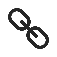 Site web : ecole-de-la-montagne.cscv.qc.caSite web : ecole-de-la-montagne.cscv.qc.ca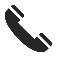 Contact :819 986-4129, poste 3300Contact :819 986-4129, poste 3300Contact :819 986-4129, poste 3300Contact :819 986-4129, poste 3300Courriel : Eco033@cscv.qc.ca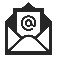 